CSAD 223 Study Guide Test 2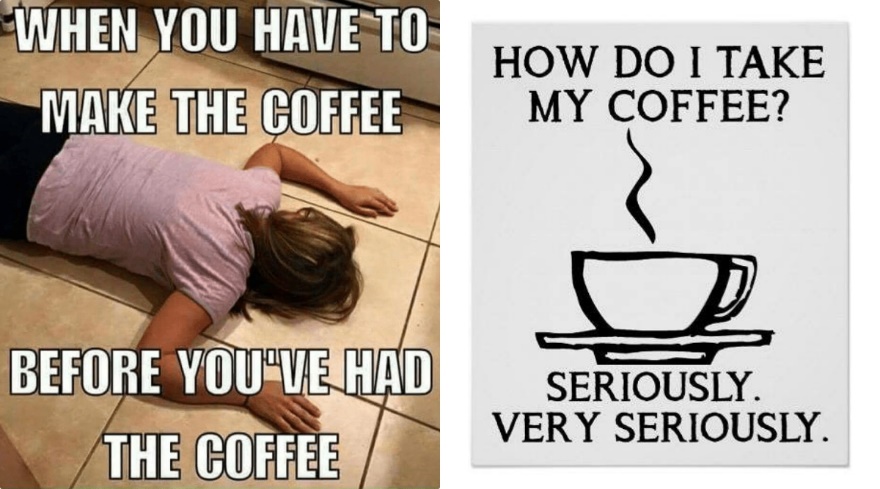 Describe the Cone of Language Learning. Where do we begin and why?Summarize the results of Singer and Bashir’s study about building memory. What were their recommendations?What is hierarchical skill intervention?What did Gray et al. find about working memory and its relationship to word learning?Discuss the findings of Eisenberg et al. re: elicited imitation/drill and modeling. What is contextualized skill intervention?Define KWL charts. Describe linguistic vs. regulatory scaffolds.According to Ukrainetz chapter 3, how were the Common Core Standards developed?What did Montgomery et al. find about short- vs. long-term memory?Discuss the findings of Clark-Whitney & Melzii (2023). What are best ways to build skills in Latine bilingual preschoolersDescribe in detail the growth mindset research of Carol Dweck. What is the difference between process and person praise?Summarize the findings of Pressman et al. about the impact of screen time on children. List some ways we can evaluate children’s working memory skills.According to chapter 3, what is the Reciprocal Teaching Method?Describe BICS and CALP. How long does each type of proficiency take to develop to a native-like level?Describe intervention techniques to improve children’s working memory. What were the recommendations of Laron & Weismer in terms of improving children’s working memory performance?In chapter 3, what does the author say about thematic units and their advantages?Summarize the findings of Laurie & Pesco (2023) about curriculum-based dynamic assessment for ELs. Discuss some practical techniques for improving phonological awareness skills. Summarize the findings of Khamis et al. (2023) about Arab American parents. In chapter 3, what does Ukrainetz say about dynamic assessment vs. norm-referenced, standardized tests?What did Papandreas et al. 2023 find about New Jersey’s special education practices?Define the terms codeswitching, interlanguage, and language loss. What did Petersen et al. find about best practices for assessing the vocabulary skills of ELs?